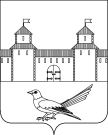 от 30.11.2015 № 649-пО присвоении адреса нежилому зданию 	Руководствуясь постановлением Правительства Российской Федерации от 19.11.2014г. №1221 «Об утверждении Правил присвоения, изменения и аннулирования адресов», решением Сорочинского городского Совета муниципального образования город Сорочинск Оренбургской области от 30.01.2015г. №375 «Об утверждении Положения о  порядке присвоения, изменения и аннулирования адресов на территории муниципального образования город Сорочинск Оренбургской области», статьями 32, 35, 40  Устава муниципального образования Сорочинский городской округ Оренбургской области, свидетельством о государственной регистрации права серии 56-АВ №565317 от 11.02.2015г., кадастровой выпиской о земельном участке от 20.10.2015г. №56/15-670545, архивной копией от 20.10.2014г. №270-З Распоряжение администрации г.Сорочинска от 10.03.1993г. №159-р «О выдаче Свидетельств членам садоводческого товарищества «Алмаз», техническим планом здания от 12.11.2015г. и поданным заявлением (вх. №Зз-1286 от 18.11.2015г.), администрация Сорочинского городского округа постановляет:Присвоить адрес нежилому зданию общей площадью 14,9 кв.м.,  расположенному на земельном участке с кадастровым номером 56:45:0102026:1904, почтовый адрес: Российская Федерация, Оренбургская область, г.Сорочинск, садовый массив №4 (с/т «Алмаз») ул.Сиреневая, №6.Контроль за исполнением настоящего постановления возложить на главного архитектора муниципального образования Сорочинский городской округ Оренбургской области – Крестьянова А.Ф.Настоящее постановление вступает в силу с момента подписания и подлежит официальному опубликованию.Глава муниципального образованияСорочинский городской округ                                               Т.П. Мелентьева	   Разослано: в дело, прокуратуре, УАГиКС, заявителю, Вагановой Е.В.Администрация Сорочинского городского округа Оренбургской областиП О С Т А Н О В Л Е Н И Е